H. AYUNTAMIENTO DE HECELCHAKAN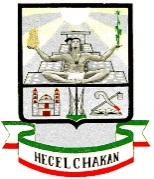 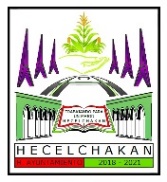 2018 - 2021TRABAJANDO POR UN MEJOR HECELCHAKAN“2020, AÑO DE LEONA VICARIO, BENEMERITA MADRE DE LA PATRIA”SECRETARIASESIONES DE CABILDOORDINARIAACTA XLVI06/11/2020ORDEN DEL DIA1.- PASE DE LISTA2.- LECTURA DEL ACTA ANTERIOR Y FIRMA3.- MOTIVO PRINCIPAL DE LA SESION3.1 INFORME FINANCIERO Y CONTABLE CORRESPONDIENTE AL MES DE SEPTIEMBRE DE 2020.3.2 PROPUESTA DE DESCUENTOS SOBRE EL DERECHO DE AGUA POTABLE Y DESCUENTOS SOBRE LOS RECARGOS Y ACTUALIZACION DEL PAGO DEL IMPUESTO PREDIAL.4.-  ASUNTOS GENERALES:4.1  SE APRUEBA EL INFORME DE AVANCES FISICOS Y FINANCIEROS CORRESPONDIENTE AL TERCER TRIMESTRE  DE 2020.4.2 SE APRUEBA LA ASIGNACIÓN DEL PODER GENERAL PARA PLEITOS Y COBRANZAS Y ACTOS DE ADMINISTRACIÓN QUE OTORGA EL MUNICIPIO DE HECELCHAKÁN, CAMPECHE, REPRESENTADO POR SU SÍNDICO JURÍDICO SEÑOR GASPAR DE JESÚS NAH MIS A FAVOR EL C. JOSÉ DOLORES BRITO PECH, PARA QUE LO REPRESENTE ANTE TODA CLASE DE AUTORIDADES Y PERSONAS.EL SECRETARIO DEL H. AYUNTAMIENTOPROFR. JESUS BERNABE CHI DAMIAN